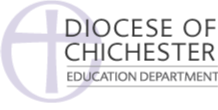 ……………………… CE Primary SchoolTeaching and Learning MonitoringTeacherAutumn Term 20….Spring Term 20….Summer Term 20…..WorkScrutinyPlanning ScrutinyPupil InterviewsLearning WalksLesson ObservationsPupil ProgressDate Over viewStrengthsAreas to DevelopJudgementWorkScrutinyPlanning ScrutinyPupil InterviewsLearning WalksLesson ObservationsPupil ProgressDate Over viewStrengthsAreas to DevelopJudgementWorkScrutinyPlanning ScrutinyPupil InterviewsLearning WalksLesson ObservationsPupil ProgressDate Over viewStrengthsAreas to DevelopJudgement